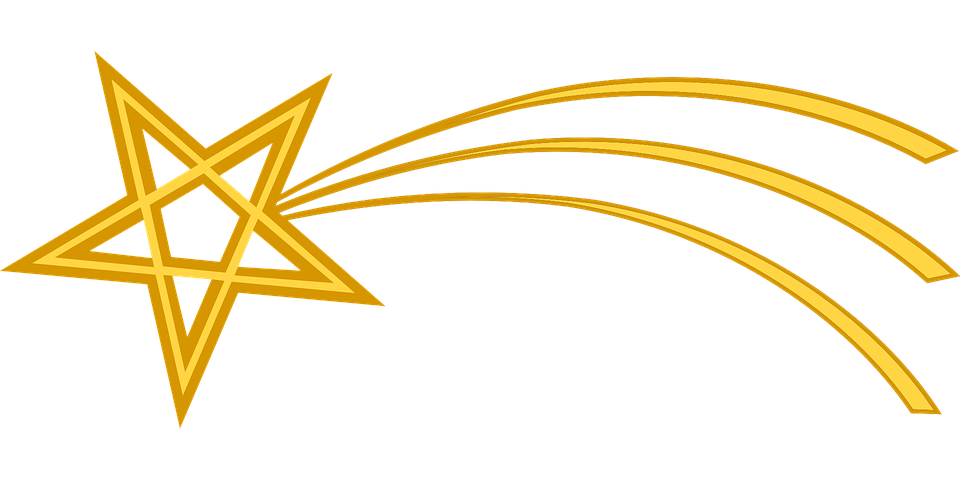 pátek 26.listopadu 2021 v 16.45 hodin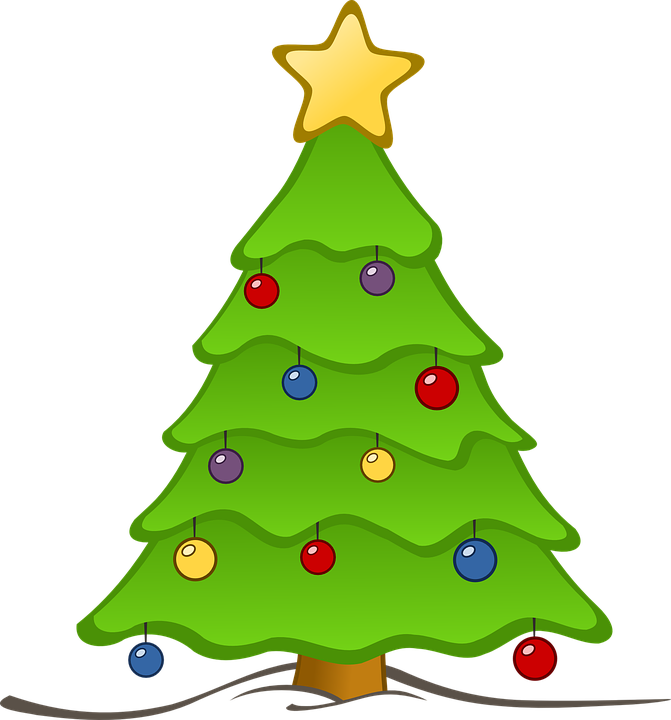 u dětského hřiště ve VojkovicíchZVONEČKY S SEBOU!!!!!Z programu:Zahájení Vystoupení divadla HnedleVedleLosování dárkové tombolyRozsvícení vánočního stromkuMalý dárek s možností výhryČajíček, svařáček, perníčky pro příchozí ZDARMAObčerstvení zajišťují naši hasiči 